PRAKATAAlhamdulilllah, Terima kasih kepada rakan-rakan guru dan team sumberpendidikan kerana menyediakan RPT 2023/2024 untuk kegunaan guru-guru di Malaysia.
Muaturun Percuma…
 **DILARANG UNTUK MENGAMBIL SEBARANG BENTUK DAN JENIS KEUNTUNGAN DARIPADA PIHAK KAMI DAN WEB INI SAMA ADA SECARA LANGSUNG ATAU TIDAK LANGSUNG.**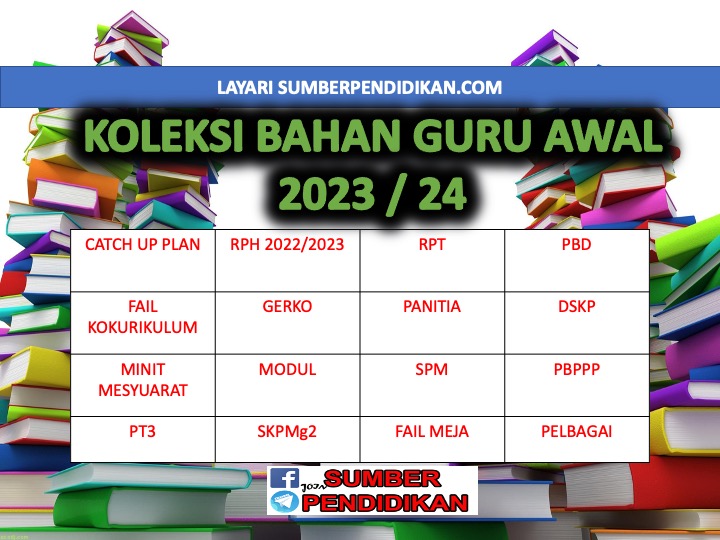 RPT Mathematics Year 4 KSSR Semakan 2023/2024WEEKCONTENT STANDARDLEARNING STANDARDNOTEWEEK 1KUMPULAN A19 March – 23 March 2024KUMPULAN B20 March – 24 March 20241.1 Number value1.1.1 State numbers up to 100 000:(i) Read any number given in words.(ii) Say any number given in numerals.(iii) Write numbers in numerals and words.1.1.2 Determine the value of numbers up to100 000:(i) State the place value and digit value of any number.(ii) Write numbers in extended notation based on place value and digit value.(iii) Compare the value of two numbers.(iv) Arrange numbers in ascending anddescending order.(v) Completeanynumbersequenceinascending and descending order.WEEK 2KUMPULAN A26 March – 30 March 2023KUMPULAN B27 March – 31 March 20231.2 Odd numbers and even numbers1.3 Estimate1.2.1 Characterise odd numbers and even numbers. 1.2.2 Classify odd numbers and even numbers.1.3.1 Give reasonable estimates for the quantity based on the given reference set and justify the answers.WEEK 3KUMPULAN A2 April – 6 April 2023KUMPULAN B3 April – 7 April 20231.4 Round off numbers1.5 Number patterns1.4.1 Round off whole numbers to the nearest ten thousands.1.5.1 Identify patterns of number series in ascending and descending order by ones up to tens, hundreds, thousands and ten thousands.1.5.2 Complete various number patterns of number series in ascending and descending order by ones up to tens, hundreds, thousands and ten thousands.WEEK 4KUMPULAN A9 April – 13 April 2023KUMPULAN B10 April – 14 April 20231.6 Basic operations within 100 0001.6.1 Solve addition number sentences involving up to four numbers with the sum within 100 000.1.6.2 Solve subtraction number sentences involving two numbers within 100 000.1.6.3 Solve subtraction number sentences involving two numbers from any one number within100 000.1.6.4 Solve multiplication number sentences involving any number up to five digits by up to two-digit numbers, 100 and 1000 with the product up to 100 000.1.6.5 Solve division number sentences involving any number within 100 000 by up to two-digit numbers, 100 and 1000.WEEK 5KUMPULAN A16 April – 20 AprilKUMPULAN B17 April – 21 April1.7 Mixedoperations1.7.1 Solve mixed operations number sentences involving addition and subtraction within 100 000.1.7.2 Solve mixed operations number sentences involving multiplication and division within 100 000.KUMPULAN A23 April – 27 April 2023KUMPULAN B24 April – 28 April 2023Cuti Pertengahan Penggal 1WEEK 6KUMPULAN A30 April – 4 May 2023KUMPULAN B1 May – 5 May 20231.8 Usage of unknown 1.9 Problemsolving1.8.1 Determine the value of unknown in addition number sentences involving two numbers up to two digits with one unknown.1.8.2 Determine the value of unknown in subtraction number sentences involving two numbers up to two digits with one unknown.1.9.1 Solve problems of whole numbers, mixed operations involving addition and subtraction, and mixed operations involving multiplication and division within 100 000 in daily situations.1.9.2 Solve problems involving addition and subtraction with one unknown in daily situationsWEEK 7KUMPULAN A7 May – 11 May 2023KUMPULAN B8 May – 12 May 20232.1 Fractions2.1.1 Convert improper fractions to mixed numbers and vice versa.2.1.2 Add up to three numbers involving proper fractions, whole numbers and mixed numbers.WEEK 8KUMPULAN A14 May – 18 May 2023KUMPULAN B15 May – 19 May 20232.1.3 Subtraction of fractions:(i) Subtract any two numbers involving whole numbers, proper fractions and mixed numbers.(ii) Subtract any two numbers from one number involving whole numbers, proper fractions and mixed numbers.2.1.4 Solve mixed operations of addition and subtraction involving whole numbers, proper fractions and mixed numbers.2.1.5 Determine the value of proper fractions and mixed numbers of a quantity.WEEK 9KUMPULAN A21 May – 25 May 2023KUMPULAN B22 May – 26 May 20232.2 Decimals2.2.1 Adduptothreedecimalsuptothreedecimal places.2.2.2 Subtract up to two decimals from one decimal up to three decimal places.2.2.3 Multiplydecimalsbyone-digitnumber,10,100 and 1000 with the product up to three decimal places.2.2.4 Divide decimals by one-digit number, 10, 100 and 1000, and the quotient up to three decimal placesKUMPULAN A28 May – 1 June 2023KUMPULAN B29 May – 2 June 2023Cuti Penggal 1WEEK 10KUMPULAN A4 June – 8 June 2023KUMPULAN B5 June – 9 June 20232.3 Percentages2.3.1 Convert fractions to percentages and vice versa.2.3.2 Calculate percentages of quantity of objects.WEEK 11KUMPULAN A11 June – 15 June 2023KUMPULAN B12 June – 16 June 20233.1 Basicoperations involving money3.1.1 Solve addition number sentences involving upto three values of money with the sum up toRM100 000.3.1.2 Solve subtraction number sentences involvingup to two values of money from one value ofmoney within RM100 000.WEEK 12KUMPULAN A18  – 22 June 2023KUMPULAN B19  – 23 June 20233.1.3 Solve multiplication number sentencesinvolving value of money multiplied by up to two-digit numbers with the product up to RM100 000.3.1.4 Solve division number sentences involving value of money within RM100 000 divided by up to two-digit numbers.WEEK 13KUMPULAN A25 June – 29 June 2023KUMPULAN B26 June – 30 June 20233.2 Mixedoperations involving money 3.2.1 Solve number sentences of mixed operations involving addition and subtraction of money within RM100 000.3.2.2 Solve number sentences of mixed operations involving multiplication and division of money within RM100 000.WEEK 14KUMPULAN A2 July – 6 July 2023KUMPULAN B3 July – 7 July 20233.3 Financial management3.3.1 Plan daily, weekly and monthly budget to achieve short-term financial target.3.3.2 Record savings and expenses to achieve financial target.3.3.3 Explain the need for keeping records on savings and expenses.WEEK 15KUMPULAN A9 July – 13 July 2023KUMPULAN B10 July – 14 July 20233.4 Responsibilityin making financial decisions 3.4.1 Explain effect of making financial decisions.3.4.2 Make financial decisions based on priority of needs and wants.3.4.3 Make financial decisions by analysing financial information obtained from various sources.WEEK 16KUMPULAN A16 July – 20 July 2023KUMPULAN B17 July – 21 July 20233.5 Foreigncurrency3.5.1 Recognise currency of main countries in the world.3.5.2 State the value of RM1 in the current rate currency of other countries.WEEK 17KUMPULAN A23 July – 27 July 2023KUMPULAN B24 July – 28 July 20233.6 Payment instruments3.6.1 Recognise various payment instruments.3.6.2 Explain the usage of various payment instruments in goods and service transactions.WEEK 18KUMPULAN A30 July – 3 August 2023KUMPULAN B31 July – 4 August 20233.7 Problem solving3.7.1 Solve problems of basic operations and mixed operations within RM100 000 in daily life situations.WEEK 19KUMPULAN A6 August – 10 August 2023KUMPULAN B7 August – 11 August 20234.1 12-hour system and 24-hour system 4.2 Duration 4.1.1 Know the relationship between 12-hour system and 24-hour system.4.2.1 Determine duration involving hours and minutes within 24 hours.WEEK 20KUMPULAN A13 August – 17 August 2023KUMPULAN B14 August – 18 August 20234.3 Estimation of time4.3.1 Give an estimation of time in hours and minutes based on the given reference set related to daily situation.WEEK 21KUMPULAN A20 August – 24 August 2023KUMPULAN B21 August – 25 August 2023KUMPULAN A27 August –  31 August 2023KUMPULAN B28 August –  1 Sept 2023Cuti Penggal 2WEEK 22KUMPULAN A3 Sept – 7 Sept 2023KUMPULAN B4 Sept – 8 Sept 20234.4 Relationship involving units of time4.4.1 State the relationship between millennium, centuries, decades and years.4.4.2 Convert units of time involving:(i) hours and days,(ii) days and weeks,(iii) months and years,(iv) years,decadesandcenturies.WEEK 23KUMPULAN A10 Sept – 14 Sept 2023KUMPULAN B11 Sept – 15 Sept 20234.5 Basic operations involving time4.5.1 Solve addition and subtraction number sentences up to three units of time:(i) hours and days,(ii) days and weeks,(iii) months and years,(iv) years,decadesandcenturies.4.5.2 Solve multiplication and division number sentences involving units of time:(i) hours and days,(ii) days and weeks,(iii) months and years,(iv) years and decades,(v) years and centuriesup to two-digit number.WEEK 24KUMPULAN A17 Sept –  21 Sept 2023KUMPULAN B18 Sept –  22 Sept 20235.1 Length 5.1.1 Recognise units of length involving millimetre and kilometre.5.1.2 State the relationship between units of length involving millimetre and centimetre, and metre and kilometre.5.1.3 Convert units of length involving millimetre and centimetre, and metre and kilometre.WEEK 25KUMPULAN A24 Sept – 28 Sept 2023KUMPULAN B25 Sept – 29 Sept 20235.1.4 Measure objects in millimetre.5.1.5 Estimate distance in kilometre.5.1.6 Solve addition number sentences up to three units of length involving millimetre and centimetre, and metre and kilometre.WEEK 26KUMPULAN A1 Oktober – 5 Oktober 2023KUMPULAN B2 Oktober – 6 Oktober 20235.1.7 Solve subtraction number sentences up to two units of length from one unit of length involving millimetre and centimetre, and metre and kilometre.5.1.8 Solve multiplication number sentences involving unit of length and one-digit number involving millimetre, centimetre, metre and kilometre.5.1.9 Solve division number sentences involving unit of length and one-digit number involving millimetre, centimetre, metre and kilometre.WEEK 27KUMPULAN A8 Oktober – 12 Oktober 2023KUMPULAN B9 Oktober – 13 Oktober 20235.2 Mass5.2.1 Solve mixed operations number sentences of addition and subtraction of mass involving gram and kilogram.5.2.2 Solve mixed operations number sentences of multiplication and division of mass involving gram and kilogram.WEEK 28KUMPULAN A15 Oktober – 19 Oktober 2023KUMPULAN B16 Oktober – 20 Oktober 20235.3 Volumeofliquid5.3.1 Solve mixed operations number sentences of addition and subtraction of volume of liquid involving millilitre and litre.5.3.2 Solve mixed operations number sentences of multiplication and division of volume of liquid involving millilitre and litre.WEEK 29KUMPULAN A22 Oktober – 26 Oktober 2023KUMPULAN B23 Oktober – 27 Oktober 20236.1 Angles6.2 Parallellinesand perpendicular lines6.1.1 Recognise and name right angle, acute angle and obtuse angle in rectangle, square and triangle.6.2.1 Recognize and name the parallel lines and perpendicular lines.6.2.2 Draw parallel lines and perpendicular lines.WEEK 30KUMPULAN A29 Oktober – 2 November 2023KUMPULAN B30 Oktober – 3 November 20236.3 Perimeterandarea6.3.1 Determine the perimeter of polygon up to eight sides.6.3.2 Determine the area of square, rectangle, right angle triangle, equilateral triangle and isosceles triangle using square grids of 1 square unit and formula.WEEK 31KUMPULAN A5 November – 9 November 2023KUMPULAN B6 November – 10 November 20236.4 Volumeofasolid6.4.1 Determine the volume of cube and cuboid using 1 cubic unit cube and formula.WEEK 32KUMPULAN A12 November –16 November 2023KUMPULAN B13 November –17 November 20237.1 Coordinates in the first quadrant7.1.1 Recognise x-axis, y-axis and origin (O).7.1.2 Determine the coordinates of a point in the first quadrant and vice versa.WEEK 33KUMPULAN A19 November – 23 November 2023KUMPULAN B20 November – 24 November 20237.2 Ratio7.2.1 Represent the relationship between two quantities based on the ratio 1:1 up to 1:10, 1:100 and 1:1000.WEEK 34KUMPULAN A26 November – 30 November 2023KUMPULAN B27 November –  1 December 20237.3 Proportion7.3.1 Determine an unknown value using unitary method.WEEK 35KUMPULAN A3 December – 7 December 2023KUMPULAN B4 December – 8 December 2023.1 Pictographsandbar charts8.1.1 Construct pictographs and bar charts of ungrouped data.8.1.2 Interpret the pictographs and bar charts constructed.WEEK 36KUMPULAN A10 December – 14 December 2023KUMPULAN B11 December – 15 December 2023KUMPULAN A17 December – 21 December 2023KUMPULAN B18 December – 22 December 2023Cuti Penggal 3KUMPULAN A24 December – 28 December 2023KUMPULAN B25 December – 29 December 2023Cuti Penggal 3WEEK 37KUMPULAN A31 December –4 January 2024KUMPULAN B1 January –5 January 2024WEEK 38KUMPULAN A7 January – 11 January 2024KUMPULAN B8 January – 12 January 2024WEEK 39KUMPULAN A14 January – 18 January 2024KUMPULAN B15 January – 19 January 2024WEEK 40KUMPULAN A21 January – 25 January 2024KUMPULAN B22 January – 26 January 2024WEEK 41KUMPULAN A28 January – 1 February 2024KUMPULAN B29 January – 2 February 2024WEEK 42KUMPULAN A4 February – 8 February 2024KUMPULAN B5 February – 9 February 2024